Technická špecifikácia„Oprava trolejbusu po dopravnej nehode“Typ vozidla: Škoda 27 Tr A Solaris, ev. č. 6719.Výrobné čísla:VIN: SUU341210PB026544         Technická špecifikácia pozostáva:  zo základných parametrov vozidla, z popisu činností – servisných prác potrebných na vykonanie opravy, zoznamu náhradných  dielov a použitého materiálu, z dopravy (odvoz vozidla do opravy a dovoz po oprave na miesto určenia), z fotodokumentácie a z obchodných a zmluvných podmienok.Základné parametre vozidla:Rozmery vozidla: dĺžka 18 250 mm (bez zberačov), výška 3 400 mm, šírka 2 550 mm,
Rázvor náprav: 5 900 mm / 6 000 mmPohotovostná hmotnosť vozidla: 18 310,- kgStručný popis opravy:Demontáž dopravnou nehodou poškodených dielov – odstrojenie vozidlaOprava opraviteľných dielov, resp. výmena  - predná časť vozidla, spodný rám vozidlaVýmena poškodených dielov za nové: - predný roh nárazníka, predné hmlové svetlo, mechanizmus predného stierača, stierač, predná maska, PVC pravý stĺpik, mechanizmus 1. dverí – horný pravý pánt, ... .Oprava opraviteľného dielu, resp. výmena  - predné dvere – lak, ...Zasklenie prednej časti vozidla - výmena čelného skla, - výmena - sklenený kryt hasiacich prístrojov, ...Oprava opraviteľného dielu, resp. výmena – predná časť podlahy, ...Kompletizácia  vozidla – vnútorná aj vonkajšia časťOdskúšanie funkčnosti vozidlaZoznam náhradných dielov a použitého materiálu:Doprava – prepravná podmienka DAP Bratislava:Odvoz vozidla do opravy	1xDovoz vozidla z opravy	1xFotodokumentácia: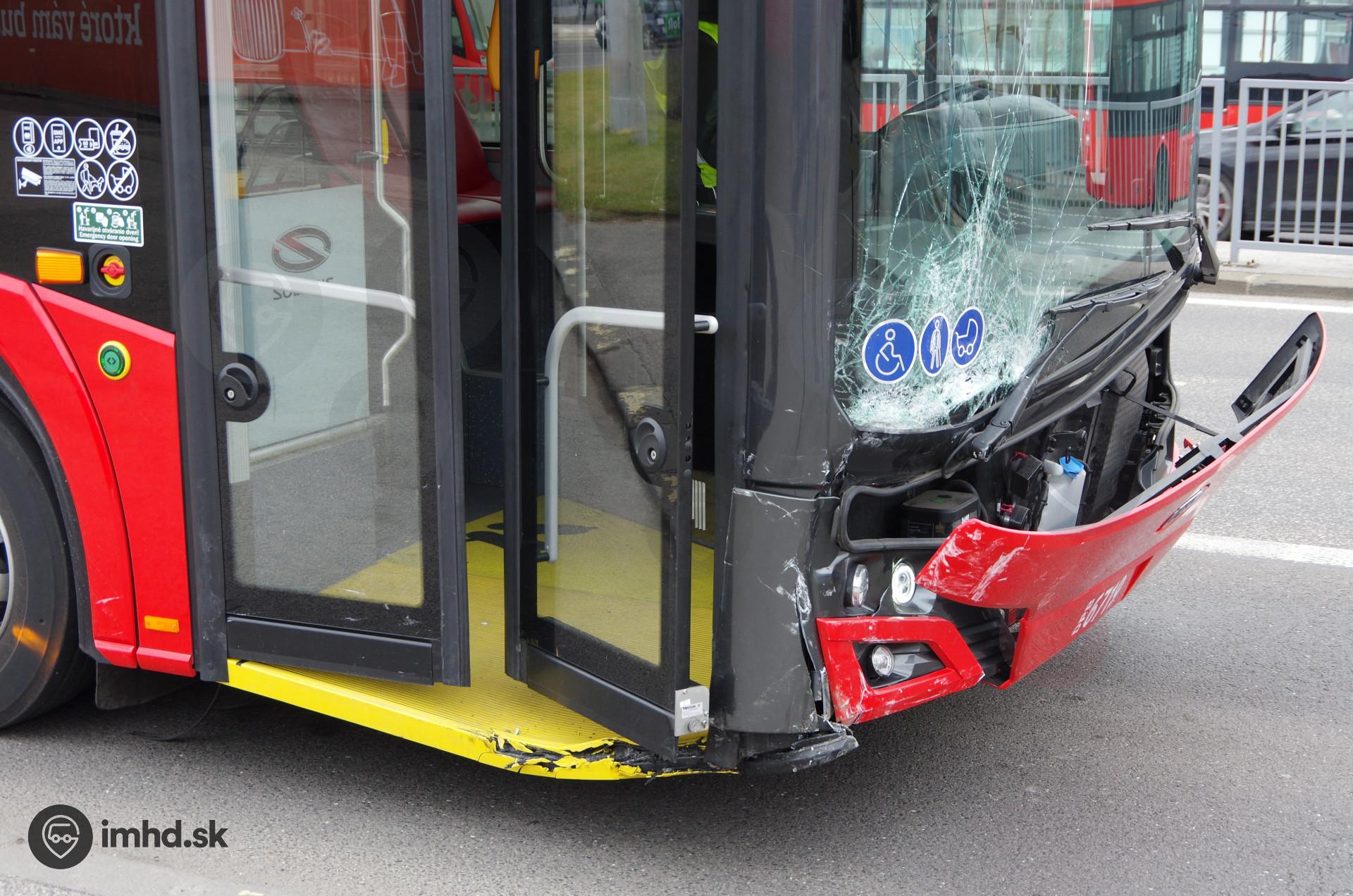 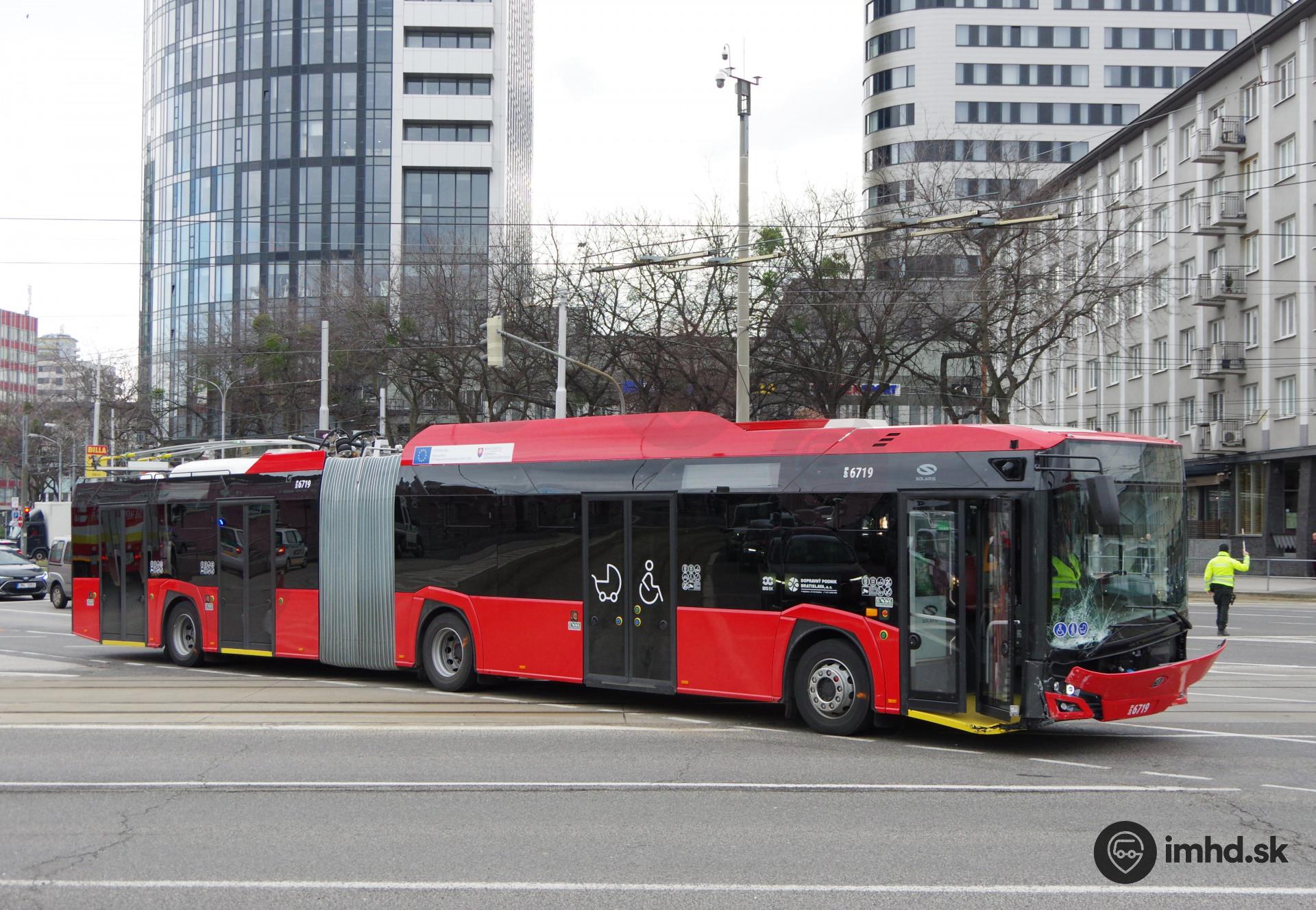 Základné zmluvné a obchodné podmienky:Požiadavka na záruku: 24 mesiacov na nové diely, 12 mesiacov na servisné prácePlatobné podmienky: splatnosť faktúry 60 dní od jej doručenia do podniku (podateľne)Lehota plnenia, vykonania opravy: max. 90 kalendárnych dní od potvrdenia objednávky oboma zmluvnými stranami a súčasne odo dňa odvozu trolejbusu do opravy.Miesto plnenia: areál Dopravný podnik Bratislava, a.s., Vajnorská 124, BratislavaMiesto dodania: areál Dopravný podnik Bratislava, a.s., Vajnorská 124, BratislavaDoklady nevyhnutné k prevzatiu trolejbusu do  z opravy: Preberací protokol vozidla do opravyPreberací protokol vozidla z opravyPoz.NázovIndex SolarisPočetm.j.1Predné sklo0004-505-6161,00ks2Lišta pravá0004-097-3101,00ks3Lišta ľavá0004-097-3061,00ks4Panel priestoru pod oknom0004-097-3201,00ks5Predná kapota0004-527-5831,00ks6Držiak0004-607-2122,00ks7Predný nárazník0004-528-0631,00ks8Kryt pravý0004-528-0651,00ks9Nárazník0004-649-4251,00ks10Držiak0004-555-5941,00ks11Držiak0004-577-3361,00ks12Rám0004-536-4761,00ks13Záves0000-054-1641,00ks14Záves0004-479-7092,00ks15Kolík rozperný0000-072-04712,00ks16Držiak0004-577-3461,00ks17Predný nárazník0004-488-0501,00ks18Diaľkové svetlo/smerové svetlo/obrysové0004-458-3011,00ks19Diaľkové svetlo/denné svetlo0004-458-3001,00ks20Hmlové svetlo0004-480-5781,00ks21Držiak0004-530-9791,00ks22Držiak0004-530-9662,00ks23Zväzok0004-065-6441,00ks24Tesnenie5300-025-3761,00ks25Profil portálu dverí5300-037-8742,00ks26Krytka M16x1,55300-037-87220,00ks27Držiak5300-025-3701,00ks28Nárazník0004-649-4221,00ks29Nárazník čierny0000-228-1938,00ks30Klapka dolná5300-025-3811,00ks31Klapka dolná5300-025-3841,00ks32Otočný hriadeľ dverí5300-025-3741,00ks33Predná stena právo0004-353-5081,00ks34Panel0004-534-4231,00ks35Parapet0004-545-4471,00ks36Rameno stierača0004-065-1291,00ks37Mechanizmus stieračov0004-065-1281,00ks38Nálepka0000-042-6591,00ks39Nálepka0000-042-6651,00ks40Nálepka0000-036-0591,00ks41Elektrický izolačný chodník0000-329-8142,50m42Izolátor0004-492-1102,00ks43Prahová lišta0004-492-2992,50m44Doska0004-470-3591,00ks45Preglejka1911-010-3001,00ks46Profil predných dverí0016-007-1851,00ks47Profil 3x30x500016-006-4201,00ks48Plech0016-006-4221,00ks49Doraz lišty PVC nT0004-759-0311,00ks50Plech 60004-324-3791,00ks51Profil 3x30x500016-006-1681,00ks52Profil 2x40x400000-334-5091,00ks53Profil 3x40x600004-680-1881,00ks54Držiak nárazníka pravý0004-490-6911,00ks55Plech 50004-479-2951,00ks56Pravý plech prepážky0004-382-1431,00ks57Lep čierny2650-100-00024,00ks58Montážna guma predného skla 30 Sh A 4mm2209-500-3001,00ks59Montážna guma predného skla 30 Sh A 6mm2209-500-3101,00ks60Montážna guma predného skla 30 Sh A 8mm2209-500-3201,00ks61Montážna guma predného skla 30 Sh A 10mm2209-500-3301,00ksLakýrnický a čistiaci materiál:62Izolačná páska 19mm/25mm1570-125-0001,00ks63Čistič Teroson /1l1691-900-0001,00ks64Aktívna pena na sklá /500ml6577-670-1011,00ks65TEROSON PU 8519 P /100ML4800-000-5761,00ks66Extrakčné riedidlo 5l1910-050-0911,00ks67Farba v spreji Lankwitzer RAL 70210000-348-6452,00ks68Lepidlo silné v spreji PLUS /400ml0000-146-9353,00ks69SIKAGARD 6440 BLACK /1L0000-364-5292,00ks70Rezný kotúč 230x1,9x22,232607-626-3902,00ks71Rezný kotúč 125x1.0 INOX čierna1250-100-00025,00ks72Lamelový kotúč SA-PFC 125 logo SOLARIS2607-629-71610,00ks73Maskovacia páska 3M -50mmx50m0000-101-7553,00ks74Plack Spray 750 ml na čistenie prístrojovej dosky6572-350-0021,00ks75Samolepiaci zvárací papier 3M6350-000-1001,00ks76Podlahový tmel zo sklenených mikrovlákien6572-250-1001,00ks